RfG Governor Response and Operating Reserves [Insert Unit Name][Insert Three Letter Code] Version 0.1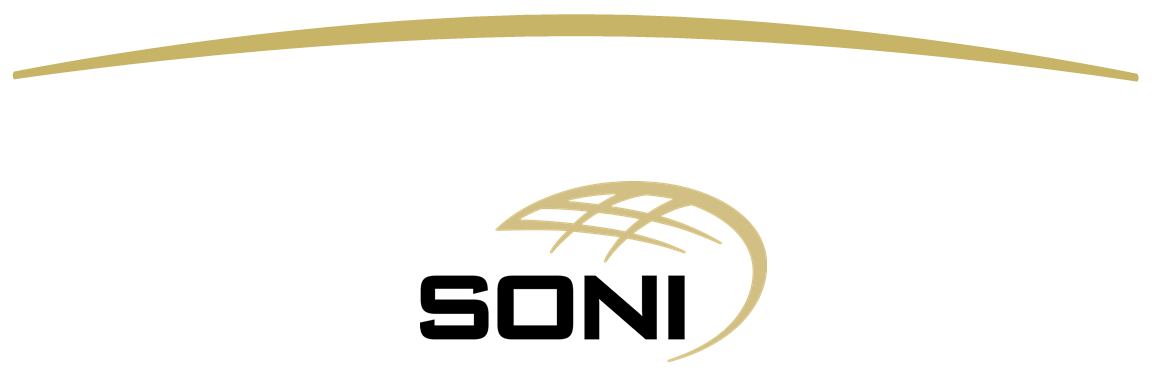 DISCLAIMER: This Document contains information (and/or attachments) which may be privileged or confidential. All content is intended solely for the use of the individual or entity to whom it is addressed. If you are not the intended recipient please be aware that any disclosure, copying, distribution or use of the contents of this message is prohibited. If you suspect that you have received this Document in error please notify SONI or its subsidiaries immediately. SONI and its subsidiaries do not accept liability for any loss or damage arising from the use of this document or any reliance on the information it contains or the accuracy or up to date nature thereof. Use of this document and the information it contains is at the user’s sole risk. In addition, SONI and its subsidiaries strongly recommend that any party wishing to make a decision based on the content of this document should not rely solely upon data and information contained herein and should consult SONI or its subsidiaries in advance.Further information can be found at: http://www.soni.ltd.uk/legal/Document VERSION  HistoryIntroductionThe unit shall highlight any changes made to this document or approval will be void.The Unit must submit the latest version of this test procedure as published on the SONI website.All yellow sections must be filled in before the test procedure will be approved. All grey sections must be filled in during testing. If any test requirements or steps are unclear, or if there is an issue with meeting any requirements or carrying out any steps, please contact Generator_Testing@soni.ltd.ukOn the day of testing, suitably qualified technical personnel are required on site to assist in undertaking the tests. The personnel shall have the ability to:Set up and disconnect the control system and instrumentation as required; Ability to fully understand the Unit’s function and its relationship to the System;Liaise with  Castlereagh House Control Centre (CHCC) as required;Mitigate issues arising during the test and report on system incidents.The availability of personnel at CHCC will be necessary in order to initiate the necessary instructions for the test. CHCC will determine:If network conditions allow the testing to proceed.When the tests will be carried out. On completion of this test, the following shall be submitted to Generator_Testing@soni.ltd.ukNote:The NI Power System is a live, dynamic, constantly changing system on which major changes or disturbances can occur without warning. All testing has the potential to impact the NI Power System and must be treated as such. Prior to testing taking place SONI Control Room must be informed as soon as practically possible.  SONI Control Room Staff reserve the right to suspend any testing if it may have a detrimental impact on the NI Power System and/or prevailing system conditions call for it. Tests must be undertaken in accordance with this procedure however should a test in the procedure:have potential for a detrimental impact on the NI Power System,result in damage to the Generator’s and/or TO’s Plant and Apparatus,does not adequately demonstrate Generator Plant performance,an equivalent test procedure and/or demonstration of Generating Unit capability agreed between SONI and the Generator may be undertaken to validate Grid Code compliance.AbbreviationsCHCC		Castlereagh House Control CentreMvar		Mega Volt Ampere – reactiveMW		Mega Watt TSO		Transmission System OperatorMEC		Maximum Export CapacityRPM		Revolutions Per MinutekV		kilovoltEDIL		Electronic Dispatch Instruction LoggerPOR		Primary Operating ReserveSOR		Secondary Operating ReserveTOR		Tertiary Operating ReserveROCOF	Rate of Change of FrequencyUnit DATASONI Grid Code referencesOperating ReserveOC3.4.2	Operating ReserveOC3.4.2.1	Operating Reserve is additional output from Generating Plant in Northern Ireland, additional Interconnector transfer and/or reduction in Demand which must be realisable in real time operation to respond in order to contribute to containing and correcting any System Frequency deviation to an acceptable level, within the limits specified in the Electricity Supply Regulations (N.I.) 1991, in the event of a loss of generation or a loss of import from any Interconnector or mismatch between generation output and Demand.OC3.4.2.2	The Operating Reserve from Generating Plant must be capable of providing response in four distinct time scales:OC3.4.2.2.1 	Primary Operating ReserveThe automatic response to NI System Frequency changes which is released increasingly from the time of Frequency change and fully available by 5 seconds, and, subject to the Unit Load Controller adjustment determined pursuant to the CC where applicable, must be sustainable, for at least 15 seconds.OC3.4.2.2.2 	Secondary Operating ReserveThe additional MW output compared to the pre-incident output, which is fully available and sustainable over the period from 15 to 90 seconds following an Event.OC3.4.2.2.3 	Tertiary Operating Reserve band 1The additional MW output required compared to the pre-Event output which is fully available and sustainable from 90 seconds to 5 minutes following an Event.OC3.4.2.2.4 	Tertiary Operating Reserve band 2The additional MW output required compared to the pre-Event output which is fully available and sustainable from 5 minutes to 20 minutes following an Event.Calculation of MW response and Governor DroopΔMW=Expected MWΔf = frequency change in HzRegistered Capacity = XXX MW (expected value)Fn = 50 HzDroop = 0.04 (expected value)Governor:CC8.8.7.3  		In addition to the requirements of CC8.8.6.1 and CC8.8.6.2 each Generator at its Generating Plant will be required to ensure that each of its CDGUs and Controllable PPMs must be fitted with a fast acting proportional Frequency control device (or turbine speed governor) and unit load controller or equivalent control device to provide Frequency response under normal operational conditions in accordance with CC5.3. CC8.8.7.3.1	The Frequency control device (or speed governor) in co-ordination with other control devices must control each CDGUs and/or Controllable PPMs  Active Power output  with stability over the entire operating range of the CDGUs and/or Controllable PPMs; andCC8.8.7.3.2	CDGUs and Controllable PPMs shall also meet the following minimum requirements:Frequency control devices (or speed governors) must be capable of providing Active Power Frequency response with a nominal droop characteristic of 4%. in accordance with the performance characteristic shown belowFrequency control devices (or speed governors) must be capable of operating to the parameters for Active Power Frequency response in Frequency Sensitive Mode as shown in the table below. In satisfying the performance requirements specified in CC8.8.7.3.2 (i), Generators and their Generating Plant should be aware:-  in the case of overfrequency, the Active Power Frequency response is limited by the Minimum Generation ,in the case of underfrequency, the Active Power Frequency response is limited by the  Registered Capacity,the actual delivery of Active Power frequency response depends on the operating and ambient conditions of the CDGUs and/or Controllable PPMs when this response is triggered, in particular limitations on operation near Registered Capacity at low Frequencies as specified in CC8.8.7.4 and available primary energy sources.Each Generator at its Generating Plant will be required to ensure that each of its CDGUs and Controllable PPMs proportional governor should be equipped with controls which allow the droop to be set independently in the range 2% to 12%. The frequency control device (or speed governor) must also be capable of being set so that it operates with an overall default speed Droop of 4%. The Frequency Response Deadband and Droop must be able to be reselected repeatedly.  CC.S1.1.5.5 	The TSO may specify in the relevant Connection Agreement that a Generating Unit must be fitted with a Unit Load Controller. Where so specified, the Generator must ensure that the Unit Load Controller is in operation at all times and in accordance with the settings for Frequency trigger and reset point, time delay and droop as specified in the relevant Connection Agreement or such other settings as the TSO may notify to the Generator in writing on not less than two Business Days' notice, unless directed otherwise by the TSO.Frequency Step ChangeCC8.8.7.3.3	Frequency Step ChangeIn the event of a Frequency step change, each CDGU shall be capable of activating full and stable Active Power Frequency response (without undue power oscillations), in accordance with the performance characteristic and parameters shown below.For each CDGU and Controllable PPM, the initial activation of Active Power Primary Frequency response is 0 seconds and shall not be unduly delayed.  If the Generator cannot meet this requirement they shall provide technical evidence to TSO demonstrating why a longer time is needed for the initial activation of Active Power Frequency response.    Each CDGU and Controllable PPM shall be capable of providing full Active Power frequency response for a period of 20 minutes.	With regard to CC8.8.7.3.3 (iv), Active Power control must not have any adverse impact on the Active Power frequency response of Generating Units.With regard to frequency restoration control, CDGUs and Controllable PPMs shall provide functionalities complying with specifications specified by the TSO, aimed at restoring Frequency to its nominal value or maintaining power flows between control areas at their scheduled values.With regard to disconnection due to underfrequency, Generating Units capable of acting as load, including hydro pump-storage power-generating facilities, shall be capable of disconnecting their load in case of underfrequency. The requirement referred to in this point does not extend to auxiliary supply.Rate of Change of FrequencyCC5.3.3	In exceptional circumstances, System Frequency could vary causing a considerable Rate of Change of Frequency. Under such conditions, Users must ensure that their Plant and Apparatus remains synchronised to the NI System for a Rate of Change of Frequency up to and including 1 Hz per second as measured over a rolling 500 milliseconds period within the frequency range mentioned in CC5.3.2.  For the avoidance of doubt, this requirement relates to the capabilities of Generating Units only and does not impose the need for Rate of Change of Frequency protection nor does it impose a specific setting for anti-islanding or loss-of-mains protection relays. Voltage dips may cause localised Rate of Change of Frequency values in excess of 1 Hz per second for short periods, and in these cases, the relevant condition for each type of generation contained in the schedule of these Connection Conditions supersedes this CC5.3.3 (the relevant conditions being:  CC.S1.1.5.6 for any User other than a PPM connected to the Transmission System;  CC.S2.1.4 or a PPM connected to the Transmission System; CC.S2.2.3.4 for a PPM connected to the Distribution System and CC.S1.2.4.4 for any User other than a PPM connected to the Distribution System.)  site Safety requirementsThe following is required for the SONI witness to attend site: Test Description and Pre Conditions Purpose The tests, for compliance purposes, should; demonstrate the capability of each generating unit tocontinuously modulate active power to contribute to frequency control; validate the governormodel submitted to SONI, assess dead-band, overall and incremental droop, steadystate/dynamic stability of the governor and demonstrate the robustness of thecontrol system.Where a load controller is fitted (CC.S1.5.5) the unit governor and load controller should be inFrequency Sensitive Mode. Simulated frequency deviation signals must be injectedsimultaneously at both speed governor and load controller references. These tests should verify that:the governor decrement rate is correctly implemented.the governor is continuously acting and responds with the required droop characteristicthe governor reacts in a correct manner to a simulated ROCOF event.the minimum required levels of Primary, Secondary and Tertiary Operating Reserves are provided by the unit. This is achieved by injecting a simulated frequency into the governor and recording the Units response.It is recommended that the governor is isolated from the system frequency in order to perform this test as the natural variation in system frequency will not be a factor in the Units measured response. This test is to be performed separately on each fuel or fuel mix that the Unit is capable of running on.Pre-conditions[Unit to specify any pre-conditions here]Pass CriteriaCriteria of Assessment:The Unit must demonstrate that:stable operation from Designed Minimum Operating Level to maximum (100% Loading Level).the governor decrement rate is correctly implemented.the governor is continuously acting and responds with the required droop characteristicthe governor provides continuous frequency modulation capability across full generator operating range.The governor is capable of experiencing large frequency disturbances and high rates of change without the unit trippingthe governor reacts in a correct manner to a simulated ROCOF event.the minimum required levels of Primary, Secondary and Tertiary Operating Reserves are provided by the unit (Table 1). for the following test cases at 4%:A sub set of these will be required at 2% and 12%. Engagment with TSO require to agree appopiate test cases. Table 1: minimum required levels of Primary, Secondary and Tertiary Operating ReservesNote: the figures above indicate miminimum requirements if technically feasible to provide additional response Generators shall not unreasonably withhold that capability.Instrumentation and Onsite Data TrendingAll of the following trends and screenshots must be recorded by the Unit during the test and shall made available to SONI upon request. Failure to provide any of these trends will result in test cancellation.Initial Conditions Should “No” be answered to any of the following, contact the SONI test coordinator and agree next steps in advance of making any corrective actions. Test StepsPast experience has demonstrated that significant delays can occur during testing because ofproblems associated with the governor/load controller set-up or frequency injection method. Inorder to avoid the risk of re-testing, it is important that the injection method and the plant controlbe proved well in advance of the main tests by the station or site contractor. A preliminary test istherefore required with details given in section 10.1 below.For all tests, the target frequency selected on the generating plant is that instructed by the SONIControl Centre (CHCC). This should normally be 50.00 Hz.Test program and test steps for Northern Ireland plant to be agreed with SONI as early as posible in the project timeframe and as an absolute minimum prior to testing.Preliminary Governor Frequency Response TestingWith the plant running at approximately 75% Load Level the following frequency injections should be applied.The recorded results (eg Frequency injected, MW and control signals) should be sampled at aminimum rate as specified in Section 9 to allow SONI to assess the plant performance from the initial transients (seconds) to the final steady state conditions (5-15 minutes depending on the plant design).The preliminary test results should be sent to SONI for assessment at least two weeks prior to the final witnessed tests. SONI reserve the right to attend the preliminary Governor Frequency Response Testing.Soni Witnessed Frequency Response Testing SequenceThe test sequence is outlined below with the initial test establishing the maximum steady stateoutput condition of the plant (ie 100% Load Level).Establish Maximum Plant Capacity Note: Should this test procedure be suspended then establishing Maximum Plant Capacity will need to be carried out once testing is resumed prior to any remaining tests continuing. Response Tests at Maximum Plant Capacity (100% Load Level)Response Tests at 95% Load LevelResponse Tests at 75% Load LevelResponse Tests at 50% Load LevelResponse Tests at Designed Minimimum Operating Level (DMOL)Document Revsion HistoryDocument Revsion HistoryDocument Revsion HistoryDocument Revsion HistoryDocument Revsion HistoryRevision DateCommentNameCompany0.1Xx/xx/xxxxXXUserUser1.0Xx/xx/xxxxRevised to Major version for onsite testing and signoffSONISubmissionTimelineA scanned copy of the test procedure, as completed and signed on site on the day of testing1 working dayTest data in CSV or Excel format1 working dayTest report10 working daysUnit Test CoordinatorUnit to Specify Name, Company and contact details.Unit nameUnit to SpecifyAssociated StationUnit to SpecifyUnit connection pointUnit to SpecifyUnit connection voltageUnit to SpecifyUnit Fuel Type Primary Fuel / Secondary FuelRegistered CapacityUnit to SpecifyContracted MECUnit to SpecifyHouse Load (estimated)Unit to SpecifyGovernor Droop Setting (expected)Unit to SpecifyIs the frequency injected using software or external hardware?Unit to specifyFrequency injected as an offset to the system frequency or is the governor/control system isolated from the system frequency?Unit to specifyParameterSettingNominal System Frequency50 HzFrequency Response Insensitivity  in mHz (ǀ)±15m HzFrequency Response Insensitivity as a percentage of nominal frequency ()±0.03 %Frequency Response Deadband in mHz±15m HzDroop  (%)4 %ParameterSettingActive Power as a percentage of Registered Capacity ()10%Maximum admissible initial delay t1 0 secondsActivation time t2 5 secondsPersonal Protective Equipment RequirementsSite Safety bootsHard Hat with chin strapHi VisArc Resistive clothingSafety GlassesGlovesYes / NoYes / NoYes / NoYes / NoYes / NoYes / NoSite Induction requirementsYes / No (If Yes, Unit to specify how and when the induction must carried out)Any further informationUnit to specifyNo.Load LevelFrequency InjectionPOR(5-15sec) RequirementSOR(15-90sec) RequirementTOR1(90-300sec) RequirementTOR2(5-20min) RequirementEstimated response with a 4 % droopEstimated response with a 2 % droopEstimated response with a 12 % droopHold Step for a minimum of1DMOL-0.5Hz(Step)10%maintain droop responsemaintain droop responsemaintain droop response+25%+50%+8.33%20 minutes250%-0.5Hz(Step)10%maintain droop responsemaintain droop responsemaintain droop response+25%+50%+8.33%20 minutes375%-0.5Hz(Step)10%maintain droop responsemaintain droop responsemaintain droop response+25%+50%+8.33%20 minutes495%-0.5Hz(Step)5%maintain droop responsemaintain droop responsemaintain droop response+25%+50%+8.33%20 minutes5100%+0.5Hz(ramp of 1Hz/sec)maintain droop responsemaintain droop responsemaintain droop responsemaintain droop response-25%-50%-8.33%10 minutesNo.Signal NameSample RateSource1Active Power at Connection Point (MW) Unit to specify, 100ms or as agreed with TSOUnit to specify2Reactive Power at Connection Point (Mvar)Unit to specify, 100ms or as agreed with TSOUnit to specify3Active Power at Generator (MW)Unit to specify, 100ms or as agreed with TSOUnit to specify4Reactive Power at Generator (Mvar)Unit to specify, 100ms or as agreed with TSOUnit to specify5Generator Circuit Breaker position (Open / Closed)Unit to specify, Unit to specify6Generator Voltage (kV)Unit to specify, 100ms or as agreed with TSOUnit to specify7Turbine Speed (RPM)Unit to specify, 100ms or as agreed with TSOUnit to specify8Simulated FrequencyUnit to specify, 100ms or as agreed with TSOUnit to specify9Shaft Vibration (µmp-p)Unit to specify, 100ms or as agreed with TSOUnit to specify10Blade Path Temperature (°C)Unit to specify, 100ms or as agreed with TSOUnit to specify11Bearing Metal Temperature (°C)Unit to specify, 100ms or as agreed with TSOUnit to specify12Process variables e.g. Inlet Guide Vane position, Fuel Control Valve position etc.Unit to specify, 100ms or as agreed with TSOUnit to specify13Other signals as required by the unit or by the TSOUnit to specify, 100ms or as agreed with TSOUnit to specify14Alarm/Event pageScreenshot of alarms / events for duration of the test.Screenshot of alarms / events for duration of the test.15Generator Overview ScreenScreenshots may be required where test data/milestone/event  is not available through the trends listed above.Screenshots may be required where test data/milestone/event  is not available through the trends listed above.16EDIL instructions Screenshot as logged during the test.Screenshot as logged during the test.No.ConditionsCheck on day of test1Test Profiles have been submitted and approved by neartime@soni.ltd.uk.Yes/No2Unit Fuel Type: Primary Fuel / Secondary FuelYes/No3Normal start up support auxiliary systems in service.Yes/No4Required signals, as described in section 8.3 are availableYes / NoStepActionEvent TimeComment1Begin data recording of signals as set out in section 92Inject –0.5Hz frequency fall over 10 secHold until conditions stabiliseRemove the injected signal and re-stabilise at 75% Load Level3Inject +0.5Hz frequency rise over 10 secHold until conditions stabiliseRemove the injected signal and re-stabilise at 75% Load Level4Inject –0.5Hz frequency fall over 10 secHold for a further 20 secAt 30 sec from the start of the test, Inject a +0.3Hz frequencyrise over 30 sec.Hold until conditions stabiliseRemove the injected signal and re-stabilise at 75% Load Level5Inject -0.01Hz frequency fall as a step changeHold until conditions stabiliseRemove the injection signal and re- stabilise at 75% Load LevelTo assess governor deadband insensitivity6Inject +0.01Hz frequency rise as a step changeHold until conditions stabiliseRemove the injection signal and re-stabilise at 75% Load LevelTo assess governor deadband insensitivity7Inject -0.02Hz frequency fall as a step changeHold until conditions stabiliseRemove injection signal and re-stabilise at 75% Load LevelTo assess governor deadband8Inject +0.02Hz frequency rise as a step changeHold until conditions stabiliseRemove injection signal and re-stabilise at 75% Load LevelTo assess governor deadbandStepActionEvent TimeComment1Switch Unit governors to manual and raise load demand to confirm the maximum plant capacity output level at the base settings.100% Load Level: ____ MW2Record plant and ambient conditions when plant is thermally stabilised.StepActionEvent TimeComment1Confirm data recording of signals as set out in section 92Generator control room contacts CHCC and confirms  the MW swing that will occur during the frequency injection100% Load Level: ____ MW3Inject +0.10Hz frequency rise over 10 secHold until conditions stabiliseRemove the injection signal and re-stabilise at 100% Load Level and hold for 1 minute4Generator control room contacts CHCC and confirms  the MW swing that will occur during the frequency injectionLoad Level: ____ MW5Inject +0.20Hz frequency rise over 10 secHold until conditions stabiliseRemove the injection signal and re-stabilise 100% Load Level and hold for 1 minute6Generator control room contacts CHCC and confirms  the MW swing that will occur during the frequency injectionLoad Level: ____ MW7Inject 0.50Hz frequency rise over 10 secHold until conditions stabiliseRemove the injection signal and re-stabilise at 100% Load Level and hold for 1 minute8Generator control room contacts CHCC and confirms  the MW swing that will occur during the frequency injectionLoad Level: ____ MW9Inject -0.50Hz frequency fall over 10 secHold until conditions stabiliseRemove the injection signal and re-stabilise at 100% Load Level and hold for 1 minute10Generator control room contacts CHCC and confirms  the MW swing that will occur during the frequency injectionLoad Level: ____ MW11Inject Ramp change of +0.5Hz at a rate of 1 Hz per second and maintain the frequency injection for a minimum of 10 minutesCompletion time (t+10mins): ____12Remove the injection signal and re-stabilise at 100% Load and hold for 1 minute13Generater to ammned droop setting to 2% and confirm with CHCC14Generator control room contacts CHCC and confirms  the MW swing that will occur during the frequency injectionLoad Level: ____ MW15Inject Ramp change of +0.5Hz at a rate of 1 Hz per second and maintain the frequency injection for a minimum of 10 minutesCompletion time (t+10mins): ____16Remove the injection signal and re-stabilise at 100% Load Level and hold for 1 minute17Generater to ammned droop setting to 12% and confirm with CHCC18Generator control room contacts CHCC and confirms  the MW swing that will occur during the frequency injectionLoad Level: ____ MW19Inject Ramp change of +0.5Hz at a rate of 1 Hz per second and maintain the frequency injection for a minimum of 10 minutesCompletion time (t+10mins): ____20Remove the injection signal and re-stabilise at 100% Load Level and hold for 1 minute21Stop recording data22Test CompletedStep ActionEvent TimeComment1Generator control room contacts CHCC and requests the following: Issue an EDIL Dispatch Instruction to bring the unit to XX MW Confirmation of the MW swing that will occur during the frequency injection95% Load Level: ____ MW2Confirm data recording of signals as set out in section 93Inject -0.50Hz frequency fall over 10 secHold for 20 secInject +0.30Hz frequency rise over 30 secHold until conditions stabiliseRemove the injection signal and re-stabilise at 95% Load Level and hold for 1 minute4Generator control room contacts CHCC and confirms  the MW swing that will occur during the frequency injectionLoad Level: ____ MW5Inject +0.50Hz frequency rise over 10 secHold until conditions stabiliseRemove the injection signal and re-stabilise at 95% Load Level and hold for 1 minute6Inject Step change of -0.5Hz and maintain the frequency injection for a minimum of 20 minutesCompletion time (t+20mins): ____7Remove the injection signal and re-stabilise at 95% Load Level and hold for 1 minute8Stop recording data9Test completedStep ActionEvent TimeComment1Generator control room contacts CHCC and requests the following: Issue an EDIL Dispatch Instruction to bring the unit to XX MW Confirmation of the MW swing that will occur during the frequency injection75% Load Level: ____ MW2Confirm data recording of signals as set out in section 93Inject -0.50Hz frequency fall over 10 secHold for 20 secInject +0.30Hz frequency rise over 30 secHold until conditions stabiliseRemove the injection signal and re-stabilise at 75% Load Level and hold for 1 minute4Generator control room contacts CHCC and confirms  the MW swing that will occur during the frequency injectionLoad: ____ MW5Inject -0.10Hz frequency fall over 10 secHold until conditions stabiliseRemove the injection signal nd re-stabilise at 75% Load Level and hold for 1 minute6Generator control room contacts CHCC and confirms  the MW swing that will occur during the frequency injectionLoad: ____ MW7Inject +0.10Hz frequency rise over 10 secHold until conditions stabiliseRemove the injection signal and re-stabilise at 75% Load Level and hold for 1 minute8Generator control room contacts CHCC and confirms  the MW swing that will occur during the frequency injectionLoad: ____ MW9Inject -0.20Hz frequency fall over 10 secHold until conditions stabiliseRemove the injection signal and re-stabilise at 75% Load Level and hold for 1 minute10Generator control room contacts CHCC and confirms  the MW swing that will occur during the frequency injectionLoad: ____ MW11Inject +0.20Hz frequency rise over 10 secHold until conditions stabiliseRemove the injection signal and re-stabilise at 75% Load Level and hold for 1 minute12Generator control room contacts CHCC and confirms  the MW swing that will occur during the frequency injectionLoad: ____ MW13Inject +0.50Hz frequency rise over 10 secHold until conditions stabiliseRemove the injection signal and re-stabilise at 75% Load Level and hold for 1 minute14Generator control room contacts CHCC and confirms  the MW swing that will occur during the frequency injectionLoad: ____ MW15Inject -0.20Hz frequency falls as a step changeHold until conditions stabiliseRemove the injection signal and re-stabilise at 75% Load Level and hold for 1 minuteTo assess step response characteristic of plant16Generator control room contacts CHCC and confirms  the MW swing that will occur during the frequency injectionLoad: ____ MW17Inject +0.20Hz frequency rise as a step changeHold until conditions stabiliseRemove the injection signal and re-stabilise at 75% Load Level and hold for 1 minuteTo assess step response characteristic of plant18Generator control room contacts CHCC and confirms  the MW swing that will occur during the frequency injectionLoad: ____ MW19Inject Ramp change of -0.5 Hz Ramp at 1 Hz/Second, hold for 1 second then +1 Hz ramp of 1 Hz/Second and maintain the frequency injection for up to 10 minutesStart time           Completion time 20Remove the injection signal and re-stabilise at 75% Load Level and hold for 1 minute21Generator control room contacts CHCC and confirms  the MW swing that will occur during the frequency injectionLoad: ____ MW22Inject Ramp change of +0.5 Hz Ramp at 1 Hz/Second, hold for 1 second then -1 Hz ramp of 1 Hz/Second and maintain the frequency injection for up to 10 minutesStart time           Completion time 23Remove the injection signal and re-stabilise at 75% Load Level and hold for 1 minute24Generator control room contacts CHCC and confirms  the MW swing that will occur during the frequency injectionLoad: ____ MW25Inject -1.0Hz/sec frequency fall over 2 secHold for 30 secRemove the injection signal and re-stabilise at 75% Load Level and hold for 1 minuteTo assess plant performance under islanding and system split conditions26Generator control room contacts CHCC and confirms  the MW swing that will occur during the frequency injectionLoad: ____ MW27Inject Step change of -0.5Hz and maintain the frequency injection for a minimum of 20 minutes and note the completion time.Completion time (t+20mins): ____.28Remove the injection signal and re-stabilise at 75% Load Level and hold for 1 minute29Generator control room contacts CHCC and confirms  the MW swing that will occur during the frequency injectionLoad: ____ MW30Inject Ramp change of -0.5 Hz at a rate of 1 Hz per second and mmaintain the frequency injection for a minimum of 10 minutesCompletion time (t+10mins): ____32Remove the injection signal and re-stabilise at 75% Load Level and hold for 1 minute33Generator control room contacts CHCC and confirms  the MW swing that will occur during the frequency injectionLoad: ____ MW34Inject Ramp change of +0.5 Hz at a rate of 1 Hz per second and mmaintain the frequency injection for a minimum of 10 minutesCompletion time (t+10mins): ____35Remove the injection signal and re-stabilise at 75% Load Level and hold for 1 minute36Stop recording data37Test completedStep ActionEvent TimeComment1Generator control room contacts CHCC and requests the following: Issue an EDIL Dispatch Instruction to bring the unit to XX MW Confirmation of the MW swing that will occur during the frequency injection50% Load Level: ____ MW2Confirm data recording of signals as set out in section 93Inject -0.50Hz frequency fall over 10 secHold for 20 secInject +0.30Hz frequency rise over 30 secHold until conditions stabiliseRemove the injection signal and re-stabilise at 50% Load Level and hold for 1 minute4Generator control room contacts CHCC and confirms  the MW swing that will occur during the frequency injectionLoad: ____ MW5Inject -0.10Hz frequency fall over 10 secHold until conditions stabiliseRemove the injection signal nd re-stabilise at 50% Load Level and hold for 1 minute6Generator control room contacts CHCC and confirms  the MW swing that will occur during the frequency injectionLoad: ____ MW7Inject +0.10Hz frequency rise over 10 secHold until conditions stabiliseRemove the injection signal and re-stabilise at 50% Load Level and hold for 1 minute8Generator control room contacts CHCC and confirms  the MW swing that will occur during the frequency injectionLoad: ____ MW9Inject -0.20Hz frequency fall over 10 secHold until conditions stabiliseRemove the injection signal and re-stabilise at 50% Load Level and hold for 1 minute10Generator control room contacts CHCC and confirms  the MW swing that will occur during the frequency injectionLoad: ____ MW11Inject +0.20Hz frequency rise over 10 secHold until conditions stabiliseRemove the injection signal and re-stabilise at 50% Load Level and hold for 1 minute12Generator control room contacts CHCC and confirms  the MW swing that will occur during the frequency injectionLoad: ____ MW13Inject +0.50Hz frequency rise over 10 secHold until conditions stabiliseRemove the injection signal and re-stabilise at 50% Load Level and hold for 1 minute14Generator control room contacts CHCC and confirms  the MW swing that will occur during the frequency injectionLoad: ____ MW15Inject -0.20Hz frequency falls as a step changeHold until conditions stabiliseRemove the injection signal and re-stabilise at 50% Load Level and hold for 1 minuteTo assess step response characteristic of plant16Generator control room contacts CHCC and confirms  the MW swing that will occur during the frequency injectionLoad: ____ MW17Inject +0.20Hz frequency rise as a step changeHold until conditions stabiliseRemove the injection signal and re-stabilise at 50% Load Level and hold for 1 minuteTo assess step response characteristic of plant18Generator control room contacts CHCC and confirms  the MW swing that will occur during the frequency injectionLoad: ____ MW19Inject Ramp change of -0.5 Hz Ramp at 1 Hz/Second, hold for 1 second then +1 Hz ramp of 1 Hz/Second and maintain the frequency injection for up to 10 minutesStart time           Completion time 20Remove the injection signal and re-stabilise at 50% Load Level and hold for 1 minute21Generator control room contacts CHCC and confirms  the MW swing that will occur during the frequency injectionLoad: ____ MW22Inject Ramp change of +0.5 Hz Ramp at 1 Hz/Second, hold for 1 second then -1 Hz ramp of 1 Hz/Second and maintain the frequency injection for up to 10 minutesStart time           Completion time 23Remove the injection signal and re-stabilise at 50% Load Level and hold for 1 minute24Generator control room contacts CHCC and confirms  the MW swing that will occur during the frequency injectionLoad: ____ MW25Inject -1.0Hz/sec frequency fall over 2 secHold for 30 secRemove the injection signal and re-stabilise at 50% Load Level and hold for 1 minuteTo assess plant performance under islanding and system split conditions26Generator control room contacts CHCC and confirms  the MW swing that will occur during the frequency injectionLoad: ____ MW27Inject Step change of -0.5Hz and maintain the frequency injection for a minimum of 20 minutes and note the completion time.Completion time (t+20mins): ____.28Remove the injection signal and re-stabilise at 50% Load Level and hold for 1 minute29Generator control room contacts CHCC and confirms  the MW swing that will occur during the frequency injectionLoad: ____ MW30Inject Ramp change of -0.5 Hz at a rate of 1 Hz per second and mmaintain the frequency injection for a minimum of 10 minutesCompletion time (t+10mins): ____32Remove the injection signal and re-stabilise at 50% Load Level and hold for 1 minute33Generator control room contacts CHCC and confirms  the MW swing that will occur during the frequency injectionLoad: ____ MW34Inject Ramp change of +0.5 Hz at a rate of 1 Hz per second and mmaintain the frequency injection for a minimum of 10 minutesCompletion time (t+10mins): ____35Remove the injection signal and re-stabilise at 50% Load Level and hold for 1 minute36Stop recording data37Test completedStepActionEvent TimeComment1Generator control room contacts CHCC and requests the following: Issue an EDIL Dispatch Instruction to bring the unit to DMOL of XX MW Confirmation of the MW swing that will occur during the frequency injectionDMOL Load Level: ____ MW. 2Confirm data recording of signals as set out in section 93Inject +0.20Hz frequency rise over 10 secHold until conditions stabiliseRemove the injection signal and re-stabilise at DMOL and hold for 1 minute4Generator control room contacts CHCC and confirms  the MW swing that will occur during the frequency injectionLoad: ____ MW5Inject -0.80Hz frequency fall over 10 secHold for 20 secInject +0.30Hz frequency rise over 30 secHold until conditions stabiliseRemove the injection signal and re-stabilise at DMOL and hold for 1 minute6Generator control room contacts CHCC and confirms  the MW swing that will occur during the frequency injectionLoad: ____ MW7Inject Step change of -0.5 Hz and maintain the frequency injection for a minimum of 20 minutes and note the completion timeCompletion time (t+20mins) ______.8Remove the injection signal and re-stabilise at DMOL and hold for 1 minute9Generator control room contacts CHCC and confirms  the MW swing that will occur during the frequency injectionLoad: ____ MW10Inject Ramp change of -0.5Hz at a rate of 1Hz per second and maintain the frequency injection for a minimum of 10 minutes and note the completion time.Completion time (t+10mins): ____.11Remove the injection signal and re-stabilise at DMOL and hold for 1 minute12Generator control room contacts CHCC and confirms  the MW swing that will occur during the frequency injectionLoad: ____ MW13Inject Ramp change of -0.5 Hz Ramp at 1 Hz/Second, hold for 1 second then +1 Hz ramp of 1 Hz/Second and maintain the frequency injection for up to 10 minutesStart time           Completion time14Remove the injection signal and re-stabilise at DMOL and hold for 1 minute15Generator control room contacts CHCC and confirms  the MW swing that will occur during the frequency injectionLoad: ____ MW16Inject Ramp change of +0.5 Hz Ramp at 1 Hz/Second, hold for 1 second then -1 Hz ramp of 1 Hz/Second and maintain the frequency injection for up to 10 minutesStart time           Completion time17Remove the injection signal and re-stabilise at DMOL and hold for 1 minute18Stop data recording19Test completedComments: Unit Witness signoff that this test has been carried out according to the test procedure above.Signature: __________________________________                   Date  / Time: ____________________SONI Witness signoff that this test has been carried out according to the test procedure above.Signature: __________________________________                  Date  / Time: ____________________